Песня «Зима прошла»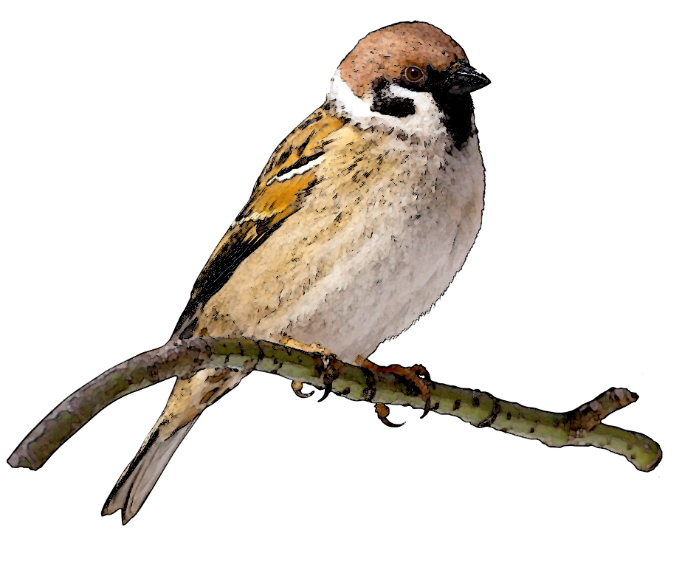 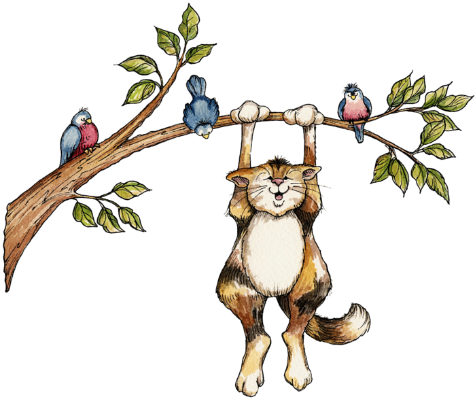 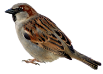 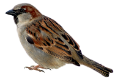 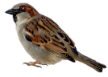 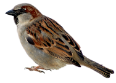 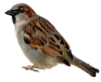 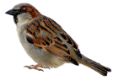 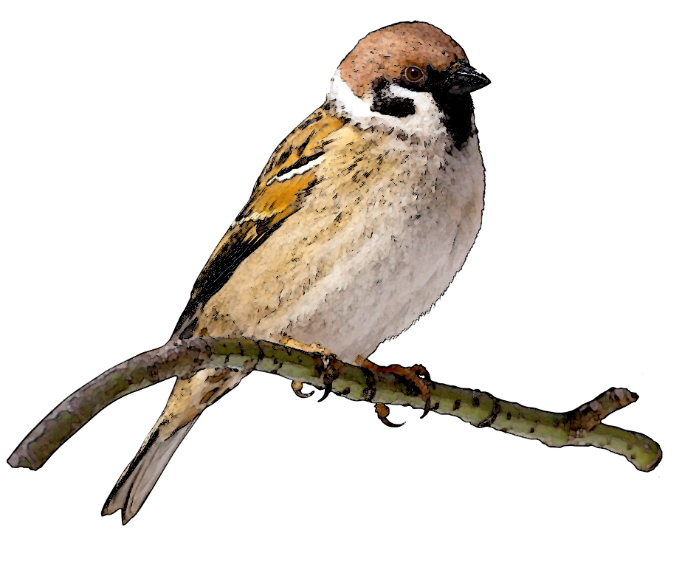 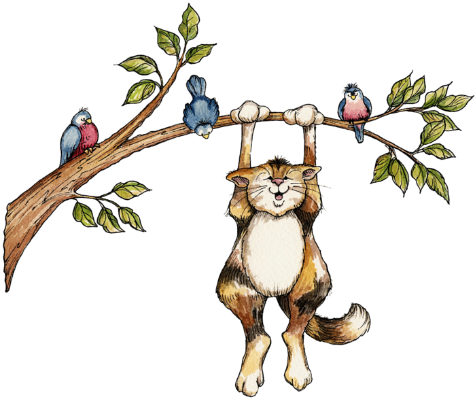 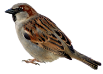 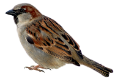 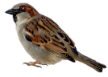 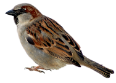 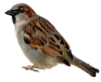 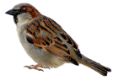 Воробей с березкиНа дорожку прыгБольше нет морозов Чик-чирик…Вот журчит в канавкеБыстрый ручеекИ не зябнут лапкиСкок, скок, скок…Подвижная игра «Воробушки и кот»Дети превращаются в воробушков. Сначала на роль «кота» можно брать игрушку, потом эту роль выполняет взрослый, а потом можно предложить эту роль ребенку.                             В гнезде воробушки живут                             И утром рано все встают                             Довольно в гнездышках сидеть                             Пора на солнышко лететь                             Чирик -чик-чик,                              Чирик-чик-чик.                             Пора на солнышко лететь.                             Летите пташки погулять                             Летите зернышки клевать                             Такое вкусное зерно                             Расти поможет вам оно                             Чирик -чик-чик,                              Чирик-чик-чик.                             Расти поможет вам оно.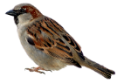                              Будь осторожен воробей                             Крадется кошка у дверей                             Чтоб не попасться в лапы к ней.                             Летите от кошки поскорей. 